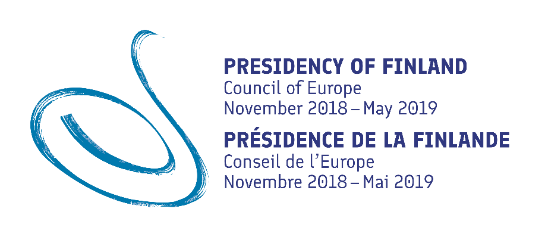 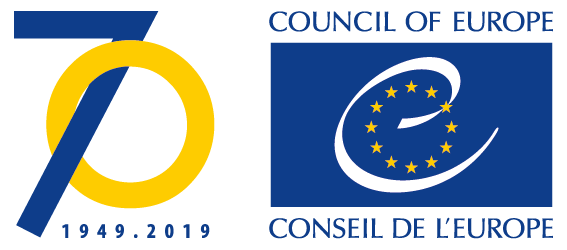 Strasbourg, 11 April 2019 				    DGII/EDU/EPAN (2019) 3 rev.“ENCOURAGING DEMOCRATIC CULTURE AND HUMAN RIGHTS – SCHOOLS IN ACTION”« ENCOURAGER UNE CULTURE DE LA DÉMOCRATIE ET DES DROITS DE L’HOMME – LES ÉCOLES EN ACTION »Council of Europe Conference of the Finnish Presidencyof the Committee of MinistersConférence du Conseil de l’Europe de la Présidencefinlandaise du Comité des MinistresHelsinki Congress Paasitorni16-17 April 201916-17 avril 2019LIST OF PARTICIPANTS – WORKING GROUPSTHEME 1 – CURRICULUM Council of Europe ExpertMr Câlin RUSDirectorIntercultural Institute of TimisoaraBd 16 Decembrie 1989 no. 8300173 TIMISOARARomaniaTel.:  +40744203447E-mail: calin.rus@intercultural.roALBANIA / ALBANIEMr Astrit DAUTAJ								ExpertInstitute of Education DevelopmentTel.:+355 69 87 46 879E-mail: adautaj59@gmail.com / astritdautaj@yahoo.comANDORRA / ANDORREMr Salvador SALA CARRASCO							Chef du Service des programmes scolaires et de formation professionnelleMinistère de l’Education et de l’Enseignement SupérieurAvinguda Rocafort 21-23AD600 SANT JULIA DE LORIATel.: +376 743000E-mail: salvador_sala@govern.adARMENIA Ms Lusine FLJYAN								53 Komitas, apt. 54/1 0052 YEREVANTel.: +37493758555E-mail: fljyan@mail.ruBELARUSMs Larysa TRYHUBAVA							Director of the Continuing Education and Retraining InstituteMinsk State Linguistic UniversityMINSKTel.: +375 33 325 51 85 / +375 29 779 76 72E-Mail: ltrigubova@tut.byBELGIUM / BELGIQUEFlemish CommunityMs Ann DEJAEGHERE								Flemish Department of Education and TrainingHorizontal Policies DivisionKoning Albert II-laan 15 - 1210 BRUSSELSTel.: +32 2 533 98 88E-mail: ann.dejaeghere@ond.vlaanderen.beApologised for absenceBOSNIA and HERZEGOVINA / BOSNIE-HERZEGOVINEMs Daria DUILOVIĆ MA								Head of Department for Coordination of Education PolicyMinistry of Civil Affairs Tel.: +387 33 492 606 / +387 61 217 141E-mail: daria.duilovic@mcp.gov.baBULGARIA / BULGARIEMs Evgenia KOSTADINOVADirector of the Content of the Pre-School and School Education Department Ministry of Education and Science2A Kniaz Dondukov Blvd1000 SOFIATel.:+359 889 226 237E-mail: e.kostadinova@mon.bgCROATIA / CROATIEMs Renata OZORLIC DOMINICEducation and Teacher Training AgencyViša savjetnica/Senior AdviserDonje Svetice 3810000 ZAGREBTel.: +385 1 2785118E-mail: Renata.orlic-Dominic@azoo.hrApologised for absenceFINLAND / FINLANDEMs Kristina KAIHARI								Counsellor of Education Finnish National Agency for EducationPO Box 38000531 HELSINKITel.: +358 40 3487222E-mail: kristina.kaihari@oph.fiFRANCEMme Judith KLEIN								Cheffe de la mission « Prévention des discriminations et égalité fille-garçon »Direction générale de l’enseignement scolaire110, rue de Grenelle, F-75357 PARIS SP 07Tel.: +33 1 55 55 65 87E-Mail: judith.klein@education.gouv.frKAZAKHSTAN / KAZAKSTANMs Banu NARBEKOVA								Deputy Director of the Department of Higher and Post-Graduate EducationMinistry of Education and Science of the Republic of KazakhstanMangilik El ave 8 entrance 11010000 ASTANATel.: +7 7172 74 20 68 /+7 702 413 52 85E-Mail: b.narbekova@edu.gov.kzLATVIA / LETTONIEMs Sandra FALKA								Curriculum ExpertNational Center for Education (VISC)Lokomotives 76-391057 RIGATel.: +371 29117004E-mail: sandra.falka@visc.gov.lvMOLDOVAMs Lilia PARHOMENCO							MA/Superior ConsultantMinistry of Education, Culture and ResearchTel.: +373 68685300E-mail: lilia_sirghi@yahoo.comNETHERLANDSMr Jeroen G. BRONSenior Curriculum ExpertNational Institute for Curriculum Development SLOTel.: +31612140378E-mail: j.bron@slo.nlNORTH MACEDONIA / MACEDOINE DU NORDMr Aziz POLLOZHANI								RectorUniversity “Majka Tereza”12 Udarna Brigada 2a/VII1000 SKOPJETel.: +389 72 215 215 
E-Mail: a.pollozhani@unt.edu.mkNORWAY / NORVEGE (copy to Jakob Bergvik Aure jba@kd.dep.no)Mr John Christian Hunt CHRISTIANSEN						AdviserNorwegian Directorate of Education and trainingSchweigaards gate 15b0604 OSLOTel.: +47 901 200 63E-mail: John.Christian.Christiansen@utdanningsdirektoratet.no PORTUGALMs Cristina GOMES DA SILVA							R. Vale De Chaves Estefanilha2914-504 SETUBALTel.: +351 911 761 147E-mail: cristina.gomes.silva@ese.ips.ptROMANIA / ROUMANIEMr Ciprian FARTUŞNIC								Senior ResearcherInstitute of Education Sciences37, Stirbei VodaBUCHAREST 010102Tel.: +40 21 3142783E-mail: Ciprian.fartusnic@ise.roSAN MARINO / SAINT-MARINMr Alessandro CENCI								acenci@omniway.sm  replaced byProfessor Sabrina BERNARDIStrada Monte Diodato 34CASOLE47890 SAN MARINOE-mail: ggenghini@omniway.smSERBIA Ms Snežana R. VUKOVIĆ								Independent AdvisorMinistry of Education, Science and Technological DevelopmentNemanina 22-26, 11000 BELGRADE	Tel. +381 64 140 98 05E-Mail: Snezana.vukovic@mpn.gov.rs / snezanavukovic2@gmail.comSLOVAK REPUBLICDr Ľudovít HAJDUK								DirectorNational Institute of EducationTel.: +421 911 902 454E-mail: ludovit.hajduk@statpedu.skSWEDEN / SUEDEMr Hugo WESTER								Desk OfficerMinistry of Education and Research – School UnitThe Swedish Government Offices103 33 STOCKHOLMTel.: +46 70 26 59 691E-Mail: hugo.wester@gov.seUKRAINEMs Oksana KOVALENKO							Ministry of Education and Science of Ukraine10 Peremohy Avenue01135 KYIVTel.: +380 44 481 47 61E-mail: o_kovalenko@mon.gov.uaUNITED KINGDOM / ROYAUME-UNIMs Elizabeth Suzanne MOORSE						Chief ExecutiveAssociation for Citizenship Teaching (ACT)2nd Floor, Universal House88-94 Wentworth StreetLONDON E1 7SATel: +44 207 566 4133 /+44 791 70056 13E-mail: liz.moorse@teachingcitizenship.org.ukTHEME 2 - TEACHINGCouncil of Europe ExpertMs Claudia LENZHemidals Gata 350164 OSLONorwayTel.: +4798841521	E-mail : claudia.lenz@mf.noAUSTRIA / AUTRICHEMs Sigrid STEININGER 					Federal Ministry of Education, Science and ResearchMinoritenplatz 51010 VIENNATel.: +43 1 42 77 27 440E-mail: Sigrid.steininger@bmbwf.gv.atMs Patricia HLADSCHIK							Austrian Centre for Citizenship Education in SchoolsHelferstorfer Strasse 5/11010 VIENNATel.: +43 1 42 77 274 40E-mail: Patricia.hladschik@politik-lernen.atAZERBAIJAN / AZERBAIDJANMs Vafa YAGUBLU								DirectorMinistry of Education of the Republic of AzerbaijanEducator’s Professional Development InstituteBAKUTel.: +994 50 373 94 83E-mail: v.yaqublu@tipii.edu.azBELARUSMs Natallia BUSHNAYA								PrincipalMinsk City Gymnasia N°1 named after F. SkarynaTel.: +375 29 657 45 11E-Mail: gymn1@minsk.edu.byBELGIUM / BELGIQUEFederation Wallonia BrusselsMr Geoffroy LIBERTIAUX							Rue Joseph Dejardin 694020 LIEGETel.: +32 484 82 42 66 E-mail: Geoffroy.libertiaux@cfwb.beBULGARIAMs Aneliya Filipova ANDREEVADirectorInnovative Elementary School with Foreign Language Learning “Todor Minkov” (20. IES)Blv 249 B Kostenski vodopad str.1404 SOFIATel.: +359 88 50 35 355 / +359 2693 0417E-mail: eduliders.aol@gmail.comCYPRUS / CHYPREDr Pavlina HADJITHEODOULOU-LOIZIDOU 					Head of the In-Service Teacher Training Department of the Cyprus Pedagogical InstituteCoordinator of Interdepartmental Committee on Integration of Children with Migration Biography in the Cypriot Educational SystemTel.: +357 22402315Email: hadjitheodoulou.p@cyearn.pi.ac.cy ESTONIADr Viivian JÕEMETSChief ExpertDepartment of General EducationMinistry of Education and ResearchSuur-Ameerika 1 10122 Tallinn ESTONIAPhone +372 56997410             +3727350203Fax       +3727301080E-mail: viivian.joemets@hm.eeFINLANDMr Matti RAUTIAINENSenior Lecturer-SubstituteDepartment of Teacher EducationUniversity of JyväskyläP.O. Box 3540014 JYVÄSKYLÄTel.: +358 50 5906600E-mail: Matti.a.rautiainen@jyu.fiFRANCEMme Christelle JOUHANNEAU (BOGREAU)					
Chargée d'études 
Mission de l'accompagnement et de la formation MAF2/ 
Mission "Prévention des discriminations et égalité filles-garçons" Référente Projet Act Erasmus+
Direction générale de l'enseignement scolaire (DGESCO) 
Ministère de l'Education nationale
107 rue de Grenelle
75007 PARIS 
Tel. : 01.55.55.22.75 / 06.88.40.34.04E-mail : christelle.jouhanneau@education.gouv.frGEORGIA / GEORGIEMs Natia NATSVLISHVILI							Democratic Culture and Human Rights Education Program National Center for Teacher Professional DevelopmentNutsubidze IV 9g 18bTBILISITel.: +995 577 555 102E-mail: natia_natsvlishvili@yahoo.fr / nnatsvlishvili@tpdc.geGERMANY / ALLEMAGNEMs Sabine ROHMANNPädagogisches Landesinstitut Rheinland-Pfalz Metternichstr. 28-3054292 TRIERTel.: +49 651 200 621 13E-mail: sabine.rohmann@pl.rlp.deGREECE / GRECEMs Angeliki ARONI								Head of the Department for the Coordination and Monitoring of Refugee Educationof the Ministry of Education, Research and Religious AffairsMinistry of Education, Research and Religious AffairsTel.: +306944 414455 / +30 210 3443 043E-mail: aaroni@minedu.gov.grHOLY SEE / SAINT SIEGEMs Renata Maria VIGANÒ							ProfessorUniversità Cattolica del Sacro CuoreTel.: +39 3485111738E-mail: renata.vigano@unicatt.itHUNGARY / HONGRIEMs Sára HATONY 	Educational AuthoritySzalay 10-141055 BUDAPESTTel. : +36303855483E-mail: hatony.sara@oh.gov.huICELANDMs Birna SVANBJÖRNSDÓTTIR						Assistant Professor at the School of EducationUniversity of AkureyriTel.: +354 4608579E-mail: birnas@unak.isApologised for absence – replaced by Mr Ólafur PÁLL JÓNSSON Department of Education and DiversitySchool of Education University of IcelandTel.: +354 5255541E-mail: opj@hi.isLATVIA / LETTONIEMs Ilze SALENIECE								Head of PartnershipsNational Centre for Education69-25 Bikernieku Street1039 RIGATel.: +371 26368798E-mail: ilze.saleniece@skola2030.lvMOLDOVA / MOLDAVIEMs Corina LUNGU								Consultant PrincipalDirection Générale de l’EducationMinistère de l’Education, de la Culture et de la Recherche de la République de MoldovaTel.: +373 222 23 24 72 / +373 69163472E-mail: corina.lungu@mecc.gov.md / corinalungu11@gmail.comMONTENEGRO Ms Vidosava KAŠĆELAN 							Senior advisor Bureau for Education Services PODGORICATel.: +382 67 325 154 E-mail: vidosava.kascelan@zzs.gov.me NETHERLANDS / PAYS-BASMs Annette VAN DER LAANNational Institute for Curriculum Development SLOPostbus 20417500 CA ENSCHEDEThe NetherlandsTel.: +31 (0)612995072E-mail: a.vanderlaan@slo.nlSERBIA / SERBIEMr Dragan RAKITA								Bachelor/Advisor and coordinatorInstitute for Improvement of EducationBraće Jerković 51/2/1311000 BELGRADETel.: +381 65 533 1034E-mail: dragan.rakita@zuov.gov.rsSLOVENIA / SLOVENIEMs Mija JAVORNIK								Advisor 
Ministry of Education, Science and Sport 
Education Development Division 
Directorate for Development and Quality in Education 
Masarykova 16 
1000 LJUBLJANA 
Tel.: +386 1 400 5303 
E-mail: mija.javornik@gov.si 
SWEDENMr Johan BÖRJESSON
Director of Education
Swedish National Agency for Education/National CurriculaFleminggatan 14
106 20 STOCKHOLM Tel.: +46 8 527 338 20 E-mail: Johan.Borjesson@skolverket.seSWITZERLANDMs Klara SOKOLEducation 21Monbijoustrasse 31Postfach 3001 BERNTel.: +41 31 321 00 12E-mail : klara.sokol@education21.chApologised for absenceTURKEY / TURQUIEDr Elif BAKAR										Head of Programmes and Teaching Materials DepartmentMinistry of National EducationDirectorate General for Basic Education 06560 ANKARATel: +90 312 413 13 27 / +90 505 642 41 55E-Mail: elif.bakar@hotmail.comApologised for absenceMs Nihal GOZUYASLI								English TeacherMinistry of National EducationDirectorate General for Basic Education06560 ANKARATel.: +90 312 4131355 / +90 506 8823223 E-mail: nihalgozuyasli@yahoo.comUKRAINEMs Khrystyna CHUSHAK							Senior Research fellow Coordinator of the Supporting Educational Reform in UkraineProgramme (the EWC)Institute of Ukrtainian StudiesThe European Wergeland CentreKonovalets str. 28/679013 LVIVTel.: +380 97 026 11 90E-mail: k.chushak@theewc.orgUNITED KINGDOMMr Nicholas MORGAN								Education ScotlandThe Optima58 Robertson StreetGLASGOW G2 8DUTel: +44 7715172435E-mail: Nicholas.morgan@educationscotland.gsi.gov.ukTHEME 3 – ASSESSMENTCouncil of Europe ExpertMr Martyn BARRETT		Emeritus Professor of PsychologyUniversity of Surrey61, Staunton RoadSURREY KT2 5TNUnited KingdomTel.: +447929543474E-mail: m.barrett@surrey.ac.ukALBANIA / ALBANIEMs Aida SERJANAJ								ExpertCenter for Education ServicesTel.: +355 68 22 49 414E-mail: aidaserjanaj@gmail.comANDORRAMs Celia BARÓ GAILLARDDirectora Centre de Ciènecies de la Salut i de l’EducacióUniversitat d’AndorraPlaça de la Germandat 7AD600 SANT JULIÀ DE LÒRIAPrincipat d’AndorraE-mail: cbaro@uda.adAZERBAIJAN / AZERBAIDJANMs Nazakat Bakhtiyar MEHDIYEVA						Deputy DirectorMinistry of Education of the Republic of AzerbaijanEducator’s Professional Development InstituteBAKUTel.: +994 50 300 48 78 / +994 12 430 58 76E-mail: nazakat72@gmail.com / n.mehdiyeva@tipii.edu.azApologised for absenceBULGARIA / BULGARIEMr Dragan STANKOVSKI							Advisor to the MinisterMinistry of Science and Education2A Kniaz Dondukov Blvd1000 SOFIATel.:+359 878 252 488E-mail: draganstankovski@gmail.com / d.stankovski@mon.bgCROATIA / CROATIEMs Helena VALEČIĆ								Minister’s CouncilorMinistry of Science and EducationDonje Svetice 38ZAGREBTel.: +385 98 753 255E-mail: helena.valecic@skole.hr  / helena.valecic@mzo.hrApologised for absenceCYPRUS / CHYPREDr Andreani BAYTELMAN							Education Officer Cyprus Pedagogical InstituteMinistry of Education and CultureCoordinator of the PESTALOZZI Seminar "Critical thinking as a basis for democratic participation"Tel.: +357 22402484 Εmail: baitelman-ioannou.a@cyearn.pi.ac.cy /a.baytelman@gmail.com / baytel@ucy.ac.cyCZECH REPUBLIC Ms Alena HESOVA Senior Expert in EDC and Civic Education National Institute for EducationWeilova 1271/6 PRAGUE 10 E-Mail: alena.hesova@nuv.czGERMANY / ALLEMAGNEDr Bernt GEBAUER								Project Leader “How to prevent violence and learn democracy in schools”Violence Prevention and Democracy EducationHessian Ministry of Education and Religious AffairsTel.: +49 69 38989 230E-mail: Bernt.Gebauer@kultus.hessen.deIRELAND / IRLANDEMr Aidan CLIFFORD								Department of Education and Skills, IrelandTel.: +353 87 2908537E-mail: aidan.clifford@cdu.cdetb.ie / aoclumhain@gmail.comLITHUANIA / LITUANIEDr Asta RANONYTĖ								Head of Examination DepartmentNational Examination CentreM. Katkaus st. 4409217 VILNIUSTel.: +370 5 275 6180E-Mail: asta.ranonyte@nec.ltMALTA / MALTEMr Louis SCERRI								Assistant DirectorMinistry of Education and Employment6, "Altair", Triq l-Awstralja, In-Naxxar NXR 3272Tel.:+356 21412743/356 79206171 (mobile)E-Mail: louis.scerri@gov.mtMONTENEGRO Ms Natasa STANOJEVIC							School PrincipalSecondary Genaral School CETINJETel.: +382 69 093 397 E-mail: stanojevic_natasa@yahoo.comNORTH  MACEDONIA / MACEDOINE DU NORDMs Natalija ACESKA								Director and Chief ExecutiveNGO Zetva na znaenje (NGO Knowledge harvest)Lenin 122 PRILEPTel.: +389 75743 743
E-Mail: naceska@gmail.comNORWAY / NORVEGE (copy to Jakob Bergvik Aure jba@kd.dep.no)Ms Nanna PAASKE								Head of Studies 
Oslo and Akershus University College
(former Oslo and Akershus University College of Applied Sciences) 
P.O. 4 St. Olavs plass0310 OSLOTel.: +47 67 23 70 82 / 957 70 917E-mail: napa@oslomet.noPOLANDProfessor Magdalena SMOLEŃ-WAWRZUSISZYNThe John Paul II Catholic University of LublinUl. Jutrzenki 16/6420-538 LUBLINTel.: +48517327313E-mail: lumina@kul.plROMANIA / ROUMANIEMr Marian ŞUŢĂ								Director GeneralNational Center for Assessments and Examinations26, General Berthelot Str.BUCHAREST 010168Tel.: +40 72 4573301E-mail: marian.suta@rocnee.euRUSSIAN FEDERATION / FEDERATION DE RUSSIE
Mr Vladimir FILIPPOV								Rector, Peoples' Friedship University of Russia (RUDN University)	6, Miklukho-Maklaya str.MOSCOW 117198Tel.: +74954347027	E-Mail: rector@rudn.ru  SAN MARINO / SAINT-MARINMs Silva CENCI 								E-mail: cenci.silva@hotmail.itTURKEY / TURQUIEMs Nihal GOZUYASLI									English TeacherMinistry of National EducationDirectorate General for Basic Education06560 ANKARATel.: +90 312 4131355 / +90 506 8823223 E-mail: nihalgozuyasli@yahoo.comUKRAINEMs Polina VERBYTSKA								Prof. of Chair of History and Cultural HeritageLviv Politechnic National UniversityAll-Ukrainian Association of History and Civic Educators “Nova Doba”Halytska Str. 1 of 5LVIVTel.: +380 970 261 190E-mail: polinaverbytska@gmail.com